Приложение № lк Положению о порядке получениямуниципальными служащими	администрации городского округа Кинель Самарской области разрешения представителя нанимателя (работодателя) участвовать на безвозмездной основе в управлении некоммерческими организациями в качестве единоличного исполнительного органа или вхождения я состав коллегиальных органов управленияруководителя ОМСУ — представителя нaнимателя)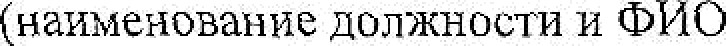 от ________________________________ 	(Ф.И.О., должиость муниципального служащего)Заявлениео разрешении участвовать на безвозмездной основе в управлении некоммерческой организациейПрошу разрешить мне участвовать в управлении, войти е состав коллегиального органа управления (нужное подчеркнуть) (наименование общественной организации,жилищного, жилищно—строительного, гаражного кооператива, садоводческого,огороднического,дачнного потребительского кооператива. товарищества собственников недвижимости)на безвозмездной основе в качестве 	(наименование единоличного исполнительного органа или коллегиального органа управления)Дата 	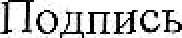 Контактный телефон _______ 	Заявление зарегистрировано в журнале регистрации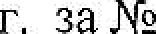                   (ФИО ответственного лица)К заявлению должны быть приложены все имеющиеся документы, подтверждаюшие некоммерческий характер деятельности организации